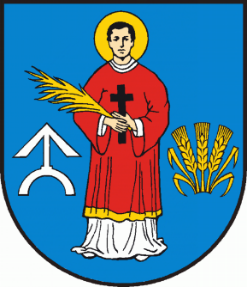  WÓJT   GMINY  PACYNA    www.pacyna.mazowsze.pl  09-541 Pacyna, ul. Wyzwolenia  7, tel./fax 24 2858054,  2858064, e-mail ; gmina@pacyna.mazowsze.plPacyna, 29 lipca 2021 r.RAPORTz przebiegu i wyników konsultacji z mieszkańcami w sprawie nadania nazwy ulicy w miejscowości LuszynCelem konsultacji społecznych było poznanie opinii oraz zebranie propozycji mieszkańców w sprawie nadania nazwy ulicy drodze gminnej nr  140322W w miejscowości Luszyn, dz. nr 74, obręb ewidencyjny 0004 Luszyn. Przedmiot, forma, termin rozpoczęcia i zakończenia konsultacji społecznych został określony w zarządzeniu Nr 0050.33.2021 Wójta Gminy Pacyna z dnia 14 czerwca 2021r. sprawie przeprowadzenia konsultacji społecznych dotyczących wprowadzenia nazwy ulicy w miejscowości Luszyn. Konsultacje społeczne przeprowadzono w terminie od 15 czerwca 2021r. do 14 lipca 2021r. w formie pisemnych ankiet przez mieszkańców Luszyna. Projekt uchwały w tej sprawie oraz wzory ankiet zostały zamieszczone w Biuletynie Informacji Publicznej bip.pacyna.mazowsze.pl w zakładce ogłoszenia, na stronie internetowej oraz na tablicy ogłoszeń Urzędu Gminy w Pacynie. Ankiety przekazano również Sołtysowi i Radnym.Mapa z propozycją nazwy  ulicy oraz jej przebiegiem została również wyłożona w siedzibie Urzędu Gminy. W terminie konsultacji można było zapoznać się z dokumentacją zgromadzoną w tej sprawie. Podpisane ankiety można było składać do sekretariatu Urzędu Gminy, wysłać tradycyjna pocztą, a także przesłać mailem.  Wyniki konsultacji społecznych dotyczących nadania nazwy ulicy dla drogi gminnej nr 140322W dz. nr 74, obręb geodezyjny 0004 Luszyn.W terminie konsultacji do Urzędu Gminy wpłynęło 12 ankiet. Wyniki są następujące. Na pytania: Czy jest Pani/Pan za nadaniem nazwy ulicy: liczba głosów na tak – 12, na nie – 0.Propozycja nazwy ulicy: ul . Wiejska – 12, inna propozycja – 0.
  Zgodnie z Uchwałą Nr 93/XVI/2020 Rady Gminy w Pacynie z dnia 15 października 2020 r. w sprawie zasad i trybu przeprowadzenia konsultacji z mieszkańcami gminy Pacyna ( Dz. Urz. Woj. Mazowieckiego z 2020 r. poz. 10571) konsultacje mają charakter opiniodawczy i nie są wiążące dla organu wykonawczego gminy.